LJUDSKE PRAVLJICEO začarani jelši (priredili J.B. Starman in S. Pergar)PREVZETNA drvarka (priredili J.B. Starman in S. Pergar)ŠKRATEC (po ustnih virih iz Prlekije napisala J.B. Starman)PASTORKA in bela žena (priredili J.B. Starman in S. Pergar)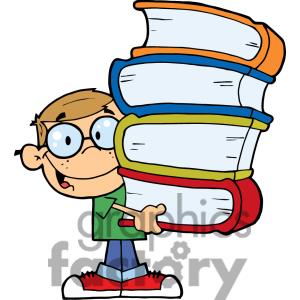 PRIPOVEDNA DELA ABEDI: Želja za malo viloARHAR: Lučka za Mašo                 BARONIAN: Vaja dela mojstraBERNER: Dajmo, Karelček, še en gol!BROWN: Mala postovkaCABRERA: Zbirka: »Vile pripovedujejo o …«CHEN: Guji GujiČERPNJAK: Kako sta šivanka in sukanec krpala strehoFRANČIČ: Dokler bo sonce, bodo tudi sončniceGAROFALO: Tri želje za RunaHABIČ: Enajst medvedov in cesarjeva hoja, Snežno beli hribčkiHUBMAN: Pija pred izložbenim oknom, Ježek Maj raziskujeHUSEINOVIĆ: Lektor Jakob, Čarovnik iz OzaKOBAL: Pajčica in škrat BrkecKOČAR: Veveričja zabava, Škatla, Prava malenkost, Razvajeni detelčekKRALJIČ: Osel gre samo enkrat na led, Kako raste lažKULOT: Ko najdeš pravega prijateljaLAIRLA: Volk, najboljši sosedLENK: Kriminalke za male detektiveLIERSCH: Neli & ŠčetinkoLINDNER: Zemeljski škrat Amar, Ognejena vila RunyaLUKKARINEN: AnikaMAJHEN: Čas brez vodeMAKAROVIČ: Replja MITCHELHILL: Alenkina morska deklicaMOLLER: Šmarnica, kaj počneš v snegu?MUNSCH: Princesa v papirnati vrečkiNORDQVIST: Palačinkova tortaPERGAR: Povodni mož v KrkiPODGORŠEK: Ivana, O dečku, ki se je bal vodeRAYNER: Zaspani mojsterRICHARDSON: In s Tango smo trijeROGAČ: LunaROSS: Paglavčki gredo v šolo, Tudi mama žaba lahko zboli, Paglavček Marko je zelo jezen, Paglavček Tonko je žalostenSTAMAN: Deček s piščaljo, Premeteni pastir, Ajda in Sam, Škratec, Pastorka in bela ženaSVETINA: Kako je Jaromir iskal srečo, Čudežni prstanŠTAMPE-ŽMAVC: Pismonoša Hubert, Muc Mehkošapek                                                                                                  OBRNI LIST!TRIVIZAS: O skopuhu, ki se je skril v blagajno                                                           VERDNIK: Poslednji škratVERDONIK: Mali žabec KvakWEIGELT: Prijatelj in polWAITE: Mali tjulenjWEITZE: Zakaj je bil rožnati slonček žalosten in kako ...ZBIRKE PESMIARHAR: Tratnice, Svetilke nebaFRITZ: Mavrica mavraGORJUP: Zlata jataGRAFENAUER: Pedenjped, Možbeseda Pedenjped, PedenjhišicaKENDA: Kako se kuha mulaLAINŠČEK: Rad biMAJHEN: Kam kaka sonce, Pentlje, Jeziček govoriNOVAKOVIĆ: Kdo si upaPERPAR: Ko sije sonceROZMAN: Mali rimski cirkusŠIROK: Polžja hišicaŠTAMPE-ŽMAVC: KlepetosnedkeŠTEFAN: Iščemo hišicoVRABIČ: RompompomSEZNAM JE PRIPOROČILNI.  UČENCI LAHKO KNJIGE IZBIRAJO PO LASTNEM IZBORU.(PREBEREJO TRI ZGODBE IN ENO PESNIŠKO ZBIRKO. ENO PESEM SE NAUČIJO NA PAMET).